Акция «Красная ленточка»Ежегодно во всем мире с 25 ноября по 4 декабря проводится акция «Красная ленточка».  Главная цель акции – повышение осведомленности о ВИЧ/СПИДе и демонстрация солидарности людей перед лицом эпидемии. Красная ленточка - это символ поддержки  тех, кого эпидемия затронула лично. Чем больше людей наденет красную ленточку, тем сильнее будут голоса тех, кто требует внимания к проблеме ВИЧ/СПИДа. Это символ сострадания и надежды на будущее без СПИДа. Присоединился к акции и наш лицей. 29 ноября отряд волонтеров с руководителем Костиной М.И.  вышел  на улицы города, где ребята раздавали красные ленточки и информационные листовки о том, какую угрозу существованию человечества несет глобальная эпидемия этой страшной болезни. Ребята   обращались к жителям города со словами:   «Накануне     Всемирного дня борьбы со СПИДом возьмите  красную ленту как символ нашего сострадания и надежды на будущее без СПИДа.  В    знак   солидарности    с    нами,    пожалуйста,   прикрепите       этот символ    себе    на    грудь».Никто из горожан не остался равнодушным! Жители нашего города с пониманием относятся к этой проблеме!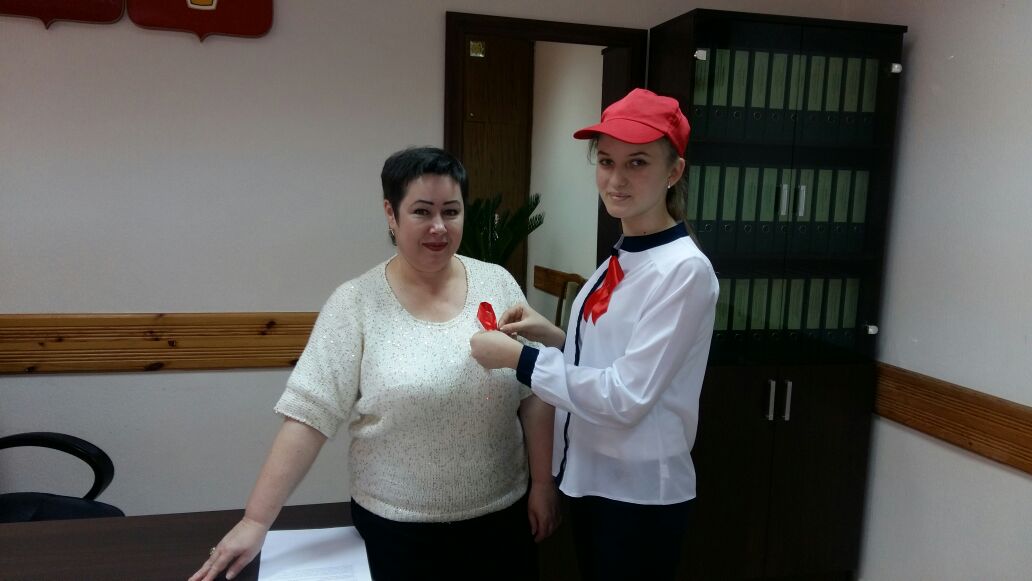 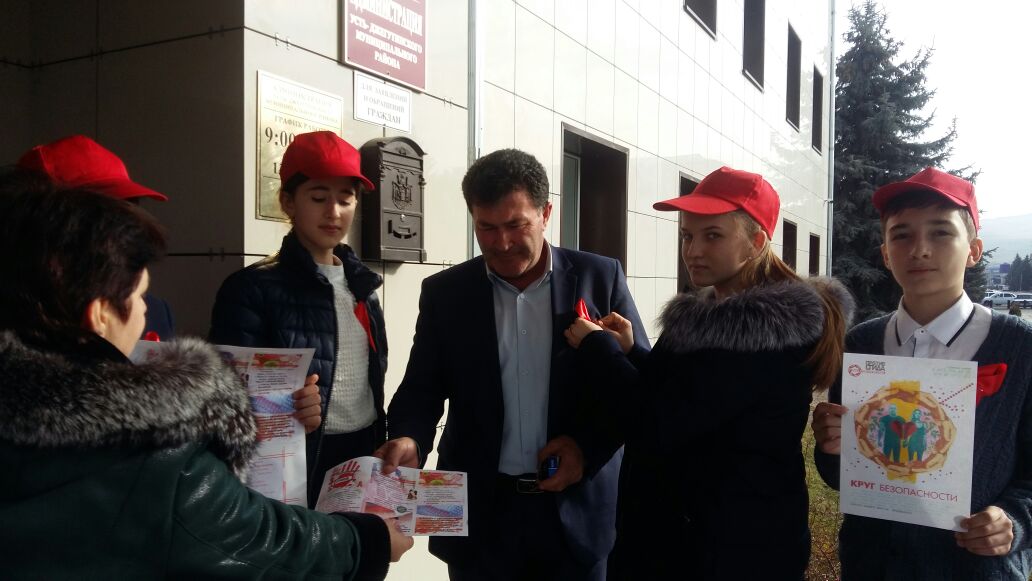 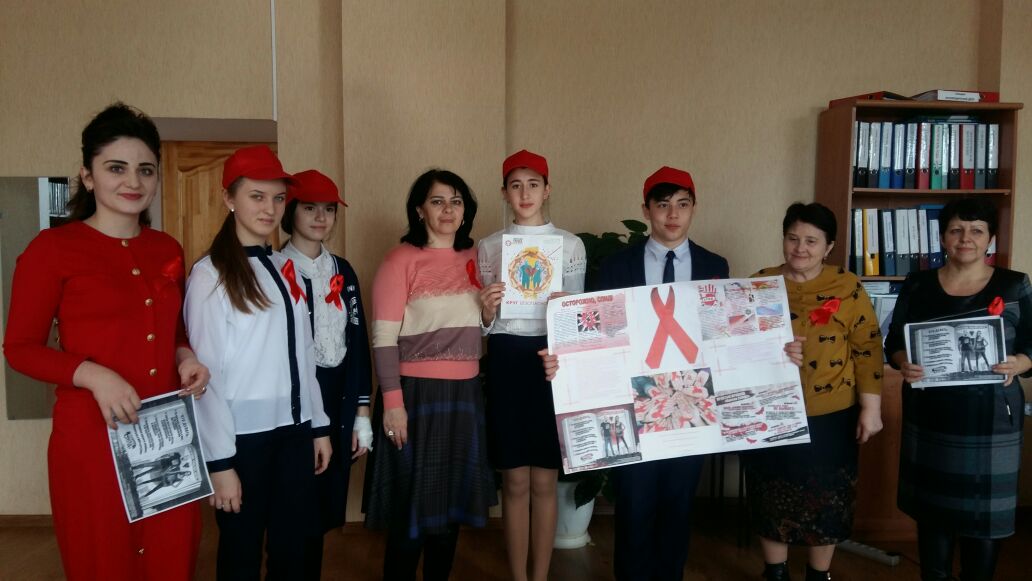 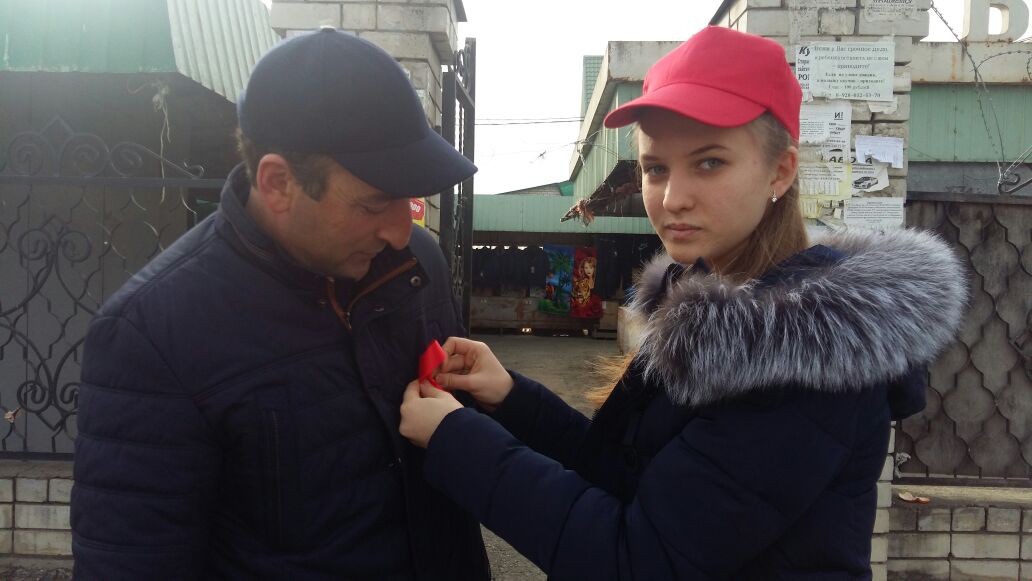 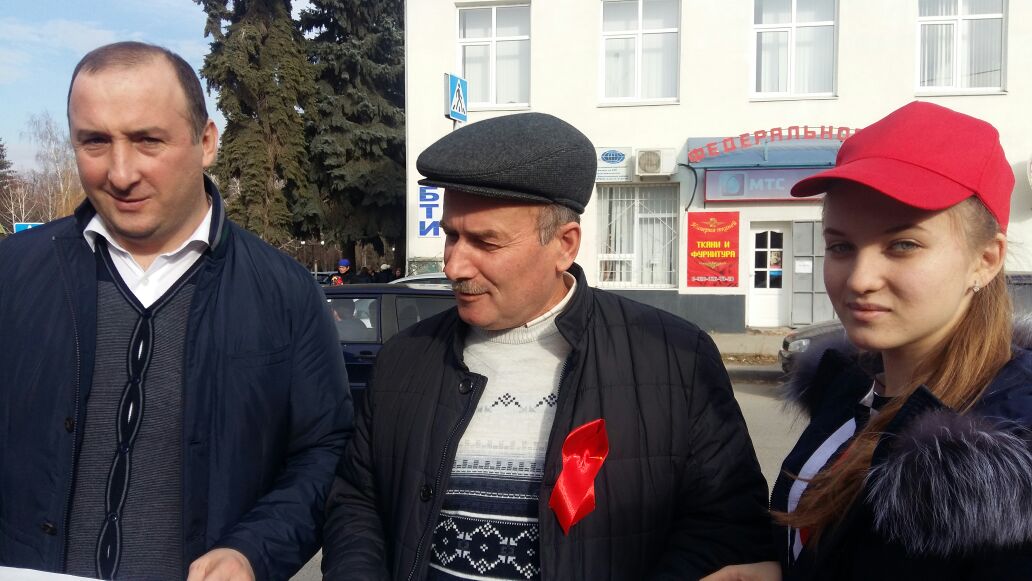 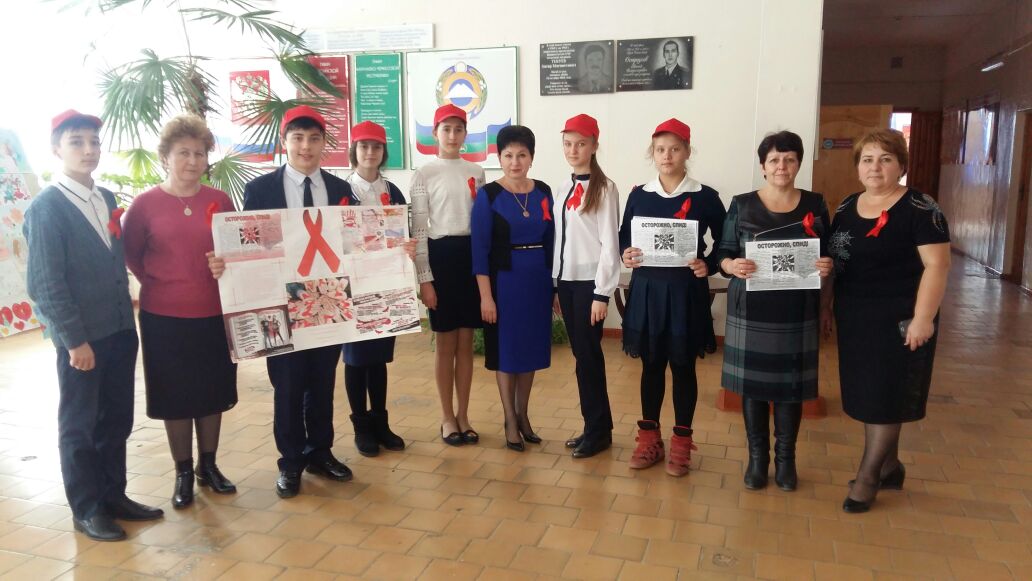 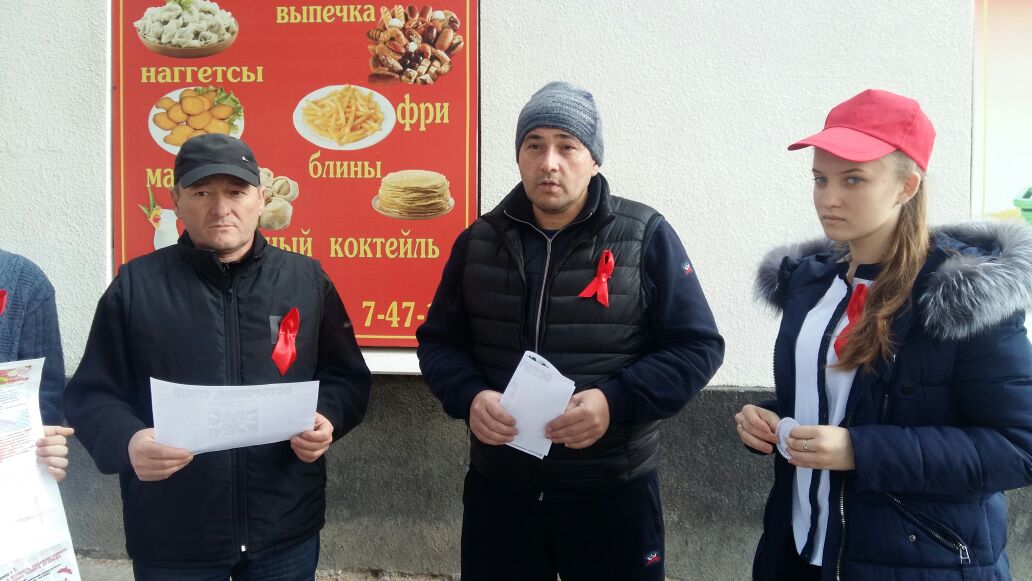 